PARALEGAL   Associate of Applied Science Degree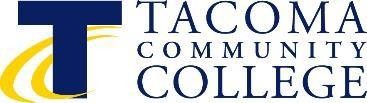 Effective: 05/08/2023     Program Chair:  Beth Acken backen@tacomacc.edu Note: All courses must be completed with a grade of “C” or better.   Bolded classes are held in the evening 6 to 9 pm.Approved Distribution Course List                         2022-2023COMMUNICATIONEnglish: 101, 102, 103, 235,320Communication Studies: 110, 220, 330QUANTITATIVE / SYMBOLIC REASONINGMath: 107, 131, 132, 136, 141, 142, 146, 147,148, 151, 152, 153, 179, 220, 238, 254HUMANITIES[Asterisks (*) indicate Performance or Skills courses]Anthropology: 207Art: 100, 102*, 103*, 105*, 106*, 110*, 111*, 131*, 132*, 133*, 146*, 147*, 150*, 156*, 172*, 180, 199, 201, 202,203, 231*, 232*, 247*, 296*Communication Studies: 101, 110, 210, 220, 320Engineering: 114English: 220, 226, 227, 234, 242, 244, 245, 246, 261, 262,271, 276*, 278*, 279*, 280, History: 219, 231Humanities 101, 110, 116, 117, 118, 120, 130, 179, 285,History 219, 231Languages: Chinese 121, 122, 123; German 121, 122, 123,201, 202; Japanese: 121, 122, 123; Spanish: 121, 122, 123,221, 222, 223Music: 105, 106, 110, 120, 122*, 124*, 125*, 126*, 131*, 132*, 133*, 134*, 135*, 136*, 141, 142, 143, 152*, 160*,161*, 165*, 179, 231*, 232*, 233*, 234*, 235*, 236*, 241,242, 243, 252*, 260*, 261*, 265*Philosophy: 101, 201, 202, 320SOCIAL SCIENCESAnthropology: 100, 204, 205, 206, 207, 210, 237, 245Business: 101, 150, 201Economics: 201, 202Education: 205, 220Engineering: 104Geography: 110History: 126, 127, 128, 146, 147, 148, 210, 211, 214, 219,220, 230, 231, 240, 244, 249Political Science: 101, 201, 202, 203, 231, 240, [205, 220, 221,222, 290]Psychology: 100, 180, 200, 202, 205, 209, 220, 240, 360Sociology: 101, 120, 200, 201, 205, 222, 238, 255, 262, 265,287Social Science: 204, 205NATURAL SCIENCES (Courses with an “L” include a lab)Biological, Earth, and Physical Sciences Courses:Astronomy: 110L, 115LBiology: 100L, 105L, 110L, 125L, 140L, 160L, 175L, 179,221L, 222L, 223L, 241L, 242L, 243L, 260L,Botany: 101L, 179Chemistry: 110L, 121L, 131L, 140L, 161L, 162L, 163L, 261L, 262L, 263LEnvironmental Science: 101L, 105, 179, 210L Geography: 205L, 210L,Geology: 101L, 108L, 125L, 179, 208LNutrition: 101Oceanography: 101L, 179Physics: 114L, 115L, 116L, 221L, 222L, 223LScience: 105L,General Science Courses:Anthropology: 205, 237, 245Health Information Technology: 160, 161Nutrition: 250, 251GENERAL DISTRIBUTION COURSES (Electives)Accounting: 201, 202, 203Business: 256Computer Science: 120, 142, 143 Early Childhood Education: 105 Education: 115Engineering: 170, 204, 214, 215, 224, 225, 240MULTICULTURALAnthropology: 100, 206, 207, 210Art: 100Business: 150Communication Studies: 110Education: 220English: 227, 234, 242, 244, 245, 246, 261, 262, 271, 280History: 126, 127, 128, 210, 211, 219, 220, 230, 231, 240Humanities: 101, 110, 116, 117, 118, 120Languages: German 121, 122, 123, 201, 201, 202;Japanese: 121, 122, 123; Spanish: 121, 122, 123, 221,222, 223Music: 106Psychology: 200Sociology: 101, 120, 201, 205, 222, 238, 255, 262, 265,287Non-Distribution Multicultural (do NOT satisfy any Distribution requirements; may apply to Other College-Level Electives): CHP 260, CHP 440, ECE 130, HD 110, HSP 126Core Required CoursesCore Required CoursesName ______________________________  SID ____________________ Advisor __________________________  Date_____________Name ______________________________  SID ____________________ Advisor __________________________  Date_____________Name ______________________________  SID ____________________ Advisor __________________________  Date_____________Name ______________________________  SID ____________________ Advisor __________________________  Date_____________Name ______________________________  SID ____________________ Advisor __________________________  Date_____________Name ______________________________  SID ____________________ Advisor __________________________  Date_____________Name ______________________________  SID ____________________ Advisor __________________________  Date_____________Name ______________________________  SID ____________________ Advisor __________________________  Date_____________Name ______________________________  SID ____________________ Advisor __________________________  Date_____________Name ______________________________  SID ____________________ Advisor __________________________  Date_____________Name ______________________________  SID ____________________ Advisor __________________________  Date_____________Name ______________________________  SID ____________________ Advisor __________________________  Date_____________Name ______________________________  SID ____________________ Advisor __________________________  Date_____________Name ______________________________  SID ____________________ Advisor __________________________  Date_____________Name ______________________________  SID ____________________ Advisor __________________________  Date_____________Name ______________________________  SID ____________________ Advisor __________________________  Date_____________Core Required CoursesCore Required Courses    Student must complete all 57 credits from this section    Student must complete all 57 credits from this section    Student must complete all 57 credits from this section    Student must complete all 57 credits from this section    Student must complete all 57 credits from this section    Student must complete all 57 credits from this section    Student must complete all 57 credits from this section    Student must complete all 57 credits from this section    Student must complete all 57 credits from this section    Student must complete all 57 credits from this section    Student must complete all 57 credits from this sectionCreditsOfferedOfferedCore Required CoursesCore Required Courses*CU 105*CU 105Word & Excel OR CU 102 & CU 103 (no prereq; CU100 recommended)Word & Excel OR CU 102 & CU 103 (no prereq; CU100 recommended)Word & Excel OR CU 102 & CU 103 (no prereq; CU100 recommended)Word & Excel OR CU 102 & CU 103 (no prereq; CU100 recommended)Word & Excel OR CU 102 & CU 103 (no prereq; CU100 recommended)Word & Excel OR CU 102 & CU 103 (no prereq; CU100 recommended)Word & Excel OR CU 102 & CU 103 (no prereq; CU100 recommended)Word & Excel OR CU 102 & CU 103 (no prereq; CU100 recommended)Word & Excel OR CU 102 & CU 103 (no prereq; CU100 recommended)5F,W,Sp,SF,W,Sp,SCore Required CoursesCore Required Courses*PLST 106*PLST 106Legal Documentation Production	(prereq: CU 105)Legal Documentation Production	(prereq: CU 105)Legal Documentation Production	(prereq: CU 105)Legal Documentation Production	(prereq: CU 105)Legal Documentation Production	(prereq: CU 105)Legal Documentation Production	(prereq: CU 105)Legal Documentation Production	(prereq: CU 105)Legal Documentation Production	(prereq: CU 105)Legal Documentation Production	(prereq: CU 105)3W,SW,SCore Required CoursesCore Required CoursesPLST 149PLST 149Writing Basics for ParalegalsWriting Basics for ParalegalsWriting Basics for ParalegalsWriting Basics for ParalegalsWriting Basics for ParalegalsWriting Basics for ParalegalsWriting Basics for ParalegalsWriting Basics for ParalegalsWriting Basics for Paralegals3W,SW,SCore Required CoursesCore Required Courses*PLST 150*PLST 150Paralegal Fundamentals and Ethics (prereq:  completion of English Direct-Self-Placement Tool))Paralegal Fundamentals and Ethics (prereq:  completion of English Direct-Self-Placement Tool))Paralegal Fundamentals and Ethics (prereq:  completion of English Direct-Self-Placement Tool))Paralegal Fundamentals and Ethics (prereq:  completion of English Direct-Self-Placement Tool))Paralegal Fundamentals and Ethics (prereq:  completion of English Direct-Self-Placement Tool))Paralegal Fundamentals and Ethics (prereq:  completion of English Direct-Self-Placement Tool))Paralegal Fundamentals and Ethics (prereq:  completion of English Direct-Self-Placement Tool))Paralegal Fundamentals and Ethics (prereq:  completion of English Direct-Self-Placement Tool))Paralegal Fundamentals and Ethics (prereq:  completion of English Direct-Self-Placement Tool))5F,SpF,SpCore Required CoursesCore Required Courses*PLST 151*PLST 151Legal Research & Writing I (prereq:  completion of English Direct-Self-Placement Tool)Legal Research & Writing I (prereq:  completion of English Direct-Self-Placement Tool)Legal Research & Writing I (prereq:  completion of English Direct-Self-Placement Tool)Legal Research & Writing I (prereq:  completion of English Direct-Self-Placement Tool)Legal Research & Writing I (prereq:  completion of English Direct-Self-Placement Tool)Legal Research & Writing I (prereq:  completion of English Direct-Self-Placement Tool)Legal Research & Writing I (prereq:  completion of English Direct-Self-Placement Tool)Legal Research & Writing I (prereq:  completion of English Direct-Self-Placement Tool)Legal Research & Writing I (prereq:  completion of English Direct-Self-Placement Tool)5F,SpF,SpCore Required CoursesCore Required Courses*PLST 152*PLST 152Intro to Civil Law (prereq:  completion of English Direct-Self-Placement Tool)Intro to Civil Law (prereq:  completion of English Direct-Self-Placement Tool)Intro to Civil Law (prereq:  completion of English Direct-Self-Placement Tool)Intro to Civil Law (prereq:  completion of English Direct-Self-Placement Tool)Intro to Civil Law (prereq:  completion of English Direct-Self-Placement Tool)Intro to Civil Law (prereq:  completion of English Direct-Self-Placement Tool)Intro to Civil Law (prereq:  completion of English Direct-Self-Placement Tool)Intro to Civil Law (prereq:  completion of English Direct-Self-Placement Tool)Intro to Civil Law (prereq:  completion of English Direct-Self-Placement Tool)5W,WW,WCore Required CoursesCore Required Courses*PLST 153*PLST 153Civil Procedure ICivil Procedure ICivil Procedure ICivil Procedure ICivil Procedure ICivil Procedure ICivil Procedure ICivil Procedure ICivil Procedure I5F,SpF,SpCore Required CoursesCore Required Courses*PLST 154*PLST 154Computer Applications in the Law  (prereqs: PLST 106 and CU 105)Computer Applications in the Law  (prereqs: PLST 106 and CU 105)Computer Applications in the Law  (prereqs: PLST 106 and CU 105)Computer Applications in the Law  (prereqs: PLST 106 and CU 105)Computer Applications in the Law  (prereqs: PLST 106 and CU 105)Computer Applications in the Law  (prereqs: PLST 106 and CU 105)Computer Applications in the Law  (prereqs: PLST 106 and CU 105)Computer Applications in the Law  (prereqs: PLST 106 and CU 105)Computer Applications in the Law  (prereqs: PLST 106 and CU 105)3F,SpF,SpCore Required CoursesCore Required CoursesPLST 155PLST 155Health/ Dealing with stressHealth/ Dealing with stressHealth/ Dealing with stressHealth/ Dealing with stressHealth/ Dealing with stressHealth/ Dealing with stressHealth/ Dealing with stressHealth/ Dealing with stressHealth/ Dealing with stress1F,Sp (online)F,Sp (online)Core Required CoursesCore Required Courses*PLST 156*PLST 156Criminal Procedure for Paralegals (prereq:  completion of English Direct-Self-Placement Tool)Criminal Procedure for Paralegals (prereq:  completion of English Direct-Self-Placement Tool)Criminal Procedure for Paralegals (prereq:  completion of English Direct-Self-Placement Tool)Criminal Procedure for Paralegals (prereq:  completion of English Direct-Self-Placement Tool)Criminal Procedure for Paralegals (prereq:  completion of English Direct-Self-Placement Tool)Criminal Procedure for Paralegals (prereq:  completion of English Direct-Self-Placement Tool)Criminal Procedure for Paralegals (prereq:  completion of English Direct-Self-Placement Tool)Criminal Procedure for Paralegals (prereq:  completion of English Direct-Self-Placement Tool)Criminal Procedure for Paralegals (prereq:  completion of English Direct-Self-Placement Tool)5F,WF,WCore Required CoursesCore Required CoursesPLST 232PLST 232Interviewing & Investigations (prereq:  completion of English Direct-Self-Placement Tool)Interviewing & Investigations (prereq:  completion of English Direct-Self-Placement Tool)Interviewing & Investigations (prereq:  completion of English Direct-Self-Placement Tool)Interviewing & Investigations (prereq:  completion of English Direct-Self-Placement Tool)Interviewing & Investigations (prereq:  completion of English Direct-Self-Placement Tool)Interviewing & Investigations (prereq:  completion of English Direct-Self-Placement Tool)Interviewing & Investigations (prereq:  completion of English Direct-Self-Placement Tool)Interviewing & Investigations (prereq:  completion of English Direct-Self-Placement Tool)Interviewing & Investigations (prereq:  completion of English Direct-Self-Placement Tool)5F,SpF,SpCore Required CoursesCore Required CoursesPLST 233PLST 233Internship I (prereq: All *Courses in this Section) Internship I (prereq: All *Courses in this Section) Internship I (prereq: All *Courses in this Section) Internship I (prereq: All *Courses in this Section) Internship I (prereq: All *Courses in this Section) Internship I (prereq: All *Courses in this Section) Internship I (prereq: All *Courses in this Section) Internship I (prereq: All *Courses in this Section) Internship I (prereq: All *Courses in this Section) 5F,W,Sp,SF,W,Sp,SCore Required CoursesCore Required CoursesPLST 239PLST 239Transition Planning (prereq: PLST 150, PLST 152, PLST 153, PLST106, and instructor permission)Transition Planning (prereq: PLST 150, PLST 152, PLST 153, PLST106, and instructor permission)Transition Planning (prereq: PLST 150, PLST 152, PLST 153, PLST106, and instructor permission)Transition Planning (prereq: PLST 150, PLST 152, PLST 153, PLST106, and instructor permission)Transition Planning (prereq: PLST 150, PLST 152, PLST 153, PLST106, and instructor permission)Transition Planning (prereq: PLST 150, PLST 152, PLST 153, PLST106, and instructor permission)Transition Planning (prereq: PLST 150, PLST 152, PLST 153, PLST106, and instructor permission)Transition Planning (prereq: PLST 150, PLST 152, PLST 153, PLST106, and instructor permission)Transition Planning (prereq: PLST 150, PLST 152, PLST 153, PLST106, and instructor permission)1Sp (online)Sp (online)Core Required CoursesCore Required CoursesPLST 251PLST 251Legal Research & Writing II	(prereq: PLST 151)Legal Research & Writing II	(prereq: PLST 151)Legal Research & Writing II	(prereq: PLST 151)Legal Research & Writing II	(prereq: PLST 151)Legal Research & Writing II	(prereq: PLST 151)Legal Research & Writing II	(prereq: PLST 151)Legal Research & Writing II	(prereq: PLST 151)Legal Research & Writing II	(prereq: PLST 151)Legal Research & Writing II	(prereq: PLST 151)3W,FW,FCore Required CoursesCore Required CoursesPLST 253PLST 253Civil Procedure II (prereq: PLST 153)Civil Procedure II (prereq: PLST 153)Civil Procedure II (prereq: PLST 153)Civil Procedure II (prereq: PLST 153)Civil Procedure II (prereq: PLST 153)Civil Procedure II (prereq: PLST 153)Civil Procedure II (prereq: PLST 153)Civil Procedure II (prereq: PLST 153)Civil Procedure II (prereq: PLST 153)3SSCore Required CoursesCore Required CoursesCredit Subtotal:Credit Subtotal:Credit Subtotal:Credit Subtotal:Credit Subtotal:Credit Subtotal:Credit Subtotal:Credit Subtotal:Credit Subtotal:575757      Student must complete 9 credits from this section      Student must complete 9 credits from this section      Student must complete 9 credits from this section      Student must complete 9 credits from this section      Student must complete 9 credits from this section      Student must complete 9 credits from this section      Student must complete 9 credits from this section      Student must complete 9 credits from this section      Student must complete 9 credits from this section      Student must complete 9 credits from this section      Student must complete 9 credits from this sectionCccCccPLST 221PLST 221Family LawFamily LawFamily LawFamily LawFamily LawFamily LawFamily LawFamily LawFamily Law3SSCccCccPLST 222PLST 222Probate/Estate PlanningProbate/Estate PlanningProbate/Estate PlanningProbate/Estate PlanningProbate/Estate PlanningProbate/Estate PlanningProbate/Estate PlanningProbate/Estate PlanningProbate/Estate Planning3WWCccCccPLST 223PLST 223Alternative Dispute Resolution (ADR)Alternative Dispute Resolution (ADR)Alternative Dispute Resolution (ADR)Alternative Dispute Resolution (ADR)Alternative Dispute Resolution (ADR)Alternative Dispute Resolution (ADR)Alternative Dispute Resolution (ADR)Alternative Dispute Resolution (ADR)Alternative Dispute Resolution (ADR)3SSCccCccPLST 224PLST 224Real Estate LawReal Estate LawReal Estate LawReal Estate LawReal Estate LawReal Estate LawReal Estate LawReal Estate LawReal Estate Law3TBDTBDCccCccPLST 225 (n/o)PLST 225 (n/o)Bankruptcy Law Bankruptcy Law Bankruptcy Law Bankruptcy Law Bankruptcy Law Bankruptcy Law Bankruptcy Law Bankruptcy Law Bankruptcy Law 3--CccCccPLST 226 (n/o)PLST 226 (n/o)Administrative LawAdministrative LawAdministrative LawAdministrative LawAdministrative LawAdministrative LawAdministrative LawAdministrative LawAdministrative Law3--CccCccPLST 228PLST 228Employment LawEmployment LawEmployment LawEmployment LawEmployment LawEmployment LawEmployment LawEmployment LawEmployment Law3WWCccCccPLST 230PLST 230Business Organization/CorporationsBusiness Organization/CorporationsBusiness Organization/CorporationsBusiness Organization/CorporationsBusiness Organization/CorporationsBusiness Organization/CorporationsBusiness Organization/CorporationsBusiness Organization/CorporationsBusiness Organization/Corporations3TBDTBDCccCccPLST 231PLST 231Contracts/Commercial TransactionsContracts/Commercial TransactionsContracts/Commercial TransactionsContracts/Commercial TransactionsContracts/Commercial TransactionsContracts/Commercial TransactionsContracts/Commercial TransactionsContracts/Commercial TransactionsContracts/Commercial Transactions3TBDTBDCccCccPLST 234PLST 234Internship IIInternship IIInternship IIInternship IIInternship IIInternship IIInternship IIInternship IIInternship II5F,W,Sp,SF,W,Sp,SCccCccPLST 235 (n/o)PLST 235 (n/o)eDiscoveryeDiscoveryeDiscoveryeDiscoveryeDiscoveryeDiscoveryeDiscoveryeDiscoveryeDiscovery3--CccCccPLST 237 (n/o)PLST 237 (n/o)Introduction to Tax LawIntroduction to Tax LawIntroduction to Tax LawIntroduction to Tax LawIntroduction to Tax LawIntroduction to Tax LawIntroduction to Tax LawIntroduction to Tax LawIntroduction to Tax Law3--GGGGxxx General Ed
RequirementsGGGGxxx General Ed
RequirementsCredit Subtotal:Credit Subtotal:Credit Subtotal:Credit Subtotal:Credit Subtotal:Credit Subtotal:Credit Subtotal:96666GGGGxxx General Ed
RequirementsGGGGxxx General Ed
RequirementsStudent must complete all 35 credits from this section Student must complete all 35 credits from this section Student must complete all 35 credits from this section Student must complete all 35 credits from this section Student must complete all 35 credits from this section Student must complete all 35 credits from this section Student must complete all 35 credits from this section Student must complete all 35 credits from this section Student must complete all 35 credits from this section Student must complete all 35 credits from this section Student must complete all 35 credits from this section GGGGxxx General Ed
RequirementsGGGGxxx General Ed
RequirementsENGL& 101ENGL& 101English Composition I (prereq:  completion of English Direct-Self-Placement Tool)English Composition I (prereq:  completion of English Direct-Self-Placement Tool)English Composition I (prereq:  completion of English Direct-Self-Placement Tool)English Composition I (prereq:  completion of English Direct-Self-Placement Tool)English Composition I (prereq:  completion of English Direct-Self-Placement Tool)English Composition I (prereq:  completion of English Direct-Self-Placement Tool)English Composition I (prereq:  completion of English Direct-Self-Placement Tool)English Composition I (prereq:  completion of English Direct-Self-Placement Tool)English Composition I (prereq:  completion of English Direct-Self-Placement Tool)5F,W,Sp,SF,W,Sp,SGGGGxxx General Ed
RequirementsGGGGxxx General Ed
RequirementsSociology or Psychology CHOICESociology or Psychology CHOICESociology or Psychology CHOICESociology or Psychology CHOICESociology or Psychology CHOICESociology or Psychology CHOICE5GGGGxxx General Ed
RequirementsGGGGxxx General Ed
RequirementsPolitical Science or History CHOICEPolitical Science or History CHOICEPolitical Science or History CHOICEPolitical Science or History CHOICEPolitical Science or History CHOICEPolitical Science or History CHOICE5GGGGxxx General Ed
RequirementsGGGGxxx General Ed
RequirementsNatural Science CHOICENatural Science CHOICENatural Science CHOICENatural Science CHOICENatural Science CHOICENatural Science CHOICE5GGGGxxx General Ed
RequirementsGGGGxxx General Ed
RequirementsMulticultural Course CHOICEMulticultural Course CHOICEMulticultural Course CHOICEMulticultural Course CHOICEMulticultural Course CHOICEMulticultural Course CHOICE5GGGGxxx General Ed
RequirementsGGGGxxx General Ed
RequirementsCMST& 220CMST& 220CMST& 220CMST& 220CMST& 220CMST& 220Public SpeakingPublic SpeakingPublic SpeakingPublic SpeakingPublic Speaking5F,W,Sp,SF,W,Sp,SGGGGxxx General Ed
RequirementsGGGGxxx General Ed
RequirementsBUS 110BUS 110BUS 110BUS 110BUS 110BUS 110Business MathBusiness MathBusiness MathBusiness MathBusiness Math5F,W,Sp,SF,W,Sp,S Total Credits: Total Credits: Total Credits: Total Credits: Total Credits: Total Credits: Total Credits: Total Credits: Total Credits:35101101 F 	 F 	W 	W 	W 	W 	Sp 	Sp 	S 	F 	W 	Sp 	Sp 	Sp 	S 	S 	